TO BE COMPLETED FOR ‘NEW’ TO HOCKEY/ROCKY MOUNTAIN HOUSE PLAYERS ONLYRETURNING PLAYERS, MUST REGISTER ONLINE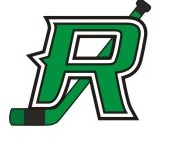 PLAYER’S LEGAL NAME _________________________________ BIRTHDATE (DD/MM/YY) _____/_____/_____ADDRESS____________________________________________   POSTAL CODE __________________________LEGAL LAND LOCATION (REQUIRED) _____________________________________________________________PHONE NUMBER ________________________________   EMAIL _____________________________________GENDER _______      ALBERTA HEALTH CARE NUMBER ______________________________________________PARENT/GUARDIAN #1_____________________________ PARENT/GUARDIAN #2 _______________________RELATIONSHIP _______________________                             RELATIONSHIP  ___________________________ADDRESS _______________________________________    ADDRESS___________________________________POSTAL CODE ___________________________________     POSTAL CODE _______________________________PHONE _________________________________________    PHONE ____________________________________EMAIL __________________________________________   EMAIL ______________________________________………………………………………………………………………………………………………………………………………………………………………………Have you taken Respect In Sport – Parent?     YES      NORegistration will be complete only after online course has been completed.………………………………………………………………………………………………………………………………………………………………………………ARE YOU NEW TO THE GAME OF HOCKEY (FIRST TIME PLAYING)?   YES       NOIf YES, you will need to provide a Parent Declaration Form & present Birth Certificate……………………………………………………………………………………………………………………………………………………………………………..ARE YOU NEW TO ROCKY MOUNTAIN HOUSE?  YES     NOIf yes, you will need to provide a Parent Declaration Form, and proof of residency……………………………………………………………………………………………………………………………………………………………………………..Parent/Guardian Signature ____________________________________   Date ___________________________EMAIL COMPLETED FORM TO Registrar@rockyminorhockey.caPayment can be made in full or by pre-determined installments.You will have the option to select Credit Card or Cash for Payment.
If you select cash you will need to contact Office Manager-Toni 403-895-0267
for immediate payment by Cash or Email Money Transfer.People having difficulty paying fees may apply to a RMHA committee to review their request.Websites are listed below for funding.FEES MUST BE PAID IN FULL BY SEPTEMBER 1ST,  Fees (including $50 non- refundable administration fee   *Tryout fees  guarantees 2 ice sessions ($65) are non-refundableRates apply to male and female playersBOND FEE: $200 FOR FIRST CHILD/$50 FOR EACH ADDITIONAL CHILDFees (including $50 non- refundable administration fee   *Tryout fees  guarantees 2 ice sessions ($65) are non-refundableRates apply to male and female playersBOND FEE: $200 FOR FIRST CHILD/$50 FOR EACH ADDITIONAL CHILDFees (including $50 non- refundable administration fee   *Tryout fees  guarantees 2 ice sessions ($65) are non-refundableRates apply to male and female playersBOND FEE: $200 FOR FIRST CHILD/$50 FOR EACH ADDITIONAL CHILDBirth YearDivision2017-18 Fees2011-13Tykes$260+ Bond2011-12Dynamite$575 + Bond2009-10Novice$630 + Bond2007-08Atom$775 + BondAtom with Tryout$840 + Bond2005-06Peewee - no tryout$845 + BondPeewee with Tryout$910 + Bond2003-04Bantam $925 + BondBantam with Tryout$990 + Bond2000-2002Midget-no tryout$985 + BondMidget with Tryout$1050 + Bond